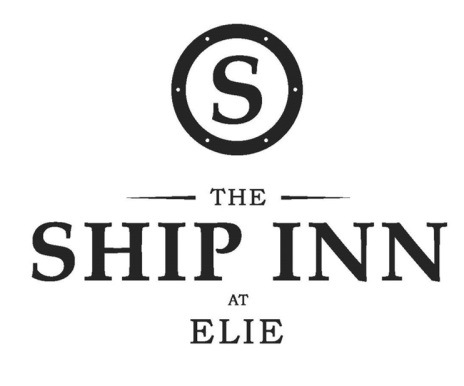 Hogmanay MenuNibbles~o0o~Lobster & Scallop raviolo, baby spinach, bisque, tomato water~o0o~Cream of green asparagus with truffle~o0o~Line caught turbot, clam chowder, sweetcorn & spring onion fritter ~o0o~Venison wellington, celeriac fondant, pearl barley, onion purée, crispy kale, cassis jus~o0o~Bombe Alaska~o0o~Tea/Coffee & petit fours £65 per person